The Democratic Women of South Orange County is a chartered club under the Democratic Party of Orange County.  We work to get local Democrats elected to office and are committed to social and economic equality, environmental protection, affordable housing, high-quality public education and promoting a diverse culture. One of the ways DWSOC seeks to promote lasting change in our community is by supporting, fostering and mentoring young Democrats.  As Benjamin Disraeli wisely said, “The youth of a nation are the trustees of posterity”.  We believe by encouraging and recognizing our local, young Democrats we are promoting and protecting Democratic ideals in our country and in the world – now and into the future. Eligibility RequirementsGraduating high school senior for the current academic year from one of the following schools:Dana Hills High School, San Clemente High School and San Juan Hills High School Demonstrated community involvement consistent with promoting democracy and Democratic idealsRegistered or pre-registered as a Democrat Completed application and supporting materialsAwardTwo (2) $500 scholarships [total of 6 scholarships] for each of the three high schools listed above will be awarded at each respective school’s Senior Awards Night ceremony. Terms and TimingStudents must submit application materials no later than Tuesday, May 1st to scholarships@dwsoc.orgAwards will be paid directly to the student and presented at the Senior Awards Night ceremony at each respective schoolDecisions will be made by DWSOC Executive Board Recipients will be asked to attend DWSOC’s June 19th meeting to be recognized by its members.  Attendance at the meeting is not mandatory for receiving the award. Contact InformationEducation and InterestsGraduating High School (Check only one)    Dana Hills				     San Clemente			San Juan Hills High School GPA (cumulative):What are your plans after graduation?  For example, are you planning to attend college or trade school, join the military or similar service, travel, etc. (200 words or less)Tell us about your activism, community involvement and other extra-curricular activities. (200 words or less)List any honors, recognitions or awards for skills or leadership at school or in the community that you have received. (200 words or less)Please include proof of graduation from the high school indicated (transcript or other document that shows you are a high school senior, eligible for graduation this year). Please include proof of acceptance into the program you referenced in question #3 above, if applicable.Essay Please select one of the following questions to answer, answers should be 2-3 pages double-spaced. What does democracy mean to you?Gandhi said, “Be the change you wish to see in the world.” How do you want to change the world?If you could wave a magic wand, and have unlimited resources and time, what changes would you make to our political system?RecommendationPlease submit one letter of recommendation from a teacher, instructor, counselor, coach or other non-family member who can tell us more about you.  To the recommender: Please send signed letters by Tuesday, May 1st, 2018 to: Democratic Women of South Orange CountyAttn: Scholarship ProgramP.O. Box 383San ClementeCA, 92674Thank you for taking the time to make a recommendation for this student.  We would like to complete the picture of this applicant by getting your perspective on his/her commitment to promoting democratic ideals.  Some information you may wish to include:  how you know the student, whether the student, in your opinion, is able to set goals and achieve action, would he/she be a good recipient of the DWSOC scholarship, etc.  SubmissionPlease submit this application, essay and other supporting documentation to scholarships@dwsog.org by Tuesday, May 1st, 2018 Please ask your recommender to send the letter of recommendation no later than Tuesday, May 1st, 2018 to the physical address above (Emailed letter of recommendations will not be accepted).   All materials must be received by the due date to be considered complete and eligible. By submitting this application, I affirm that the facts set forth in it are true and complete. I also agree to release any and all of the included submission for any purposes deemed necessary by DWSOC to carry out the scholarship program which includes, but is not limited to, the use of my name and picture in promotions, publications and fundraising activities. DWSOC               Scholarship Application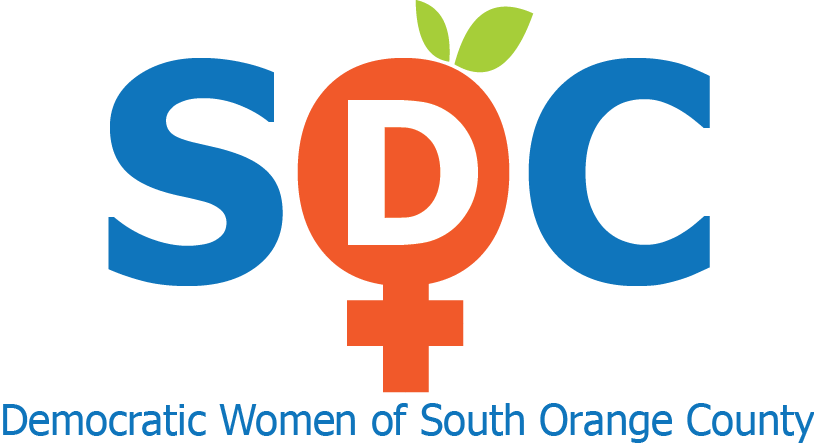 NameStreet AddressCity ST ZIP CodeHome PhoneCell PhoneE-Mail AddressName (printed)SignatureDate